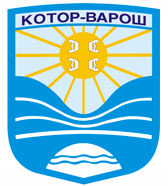 На основу члана 58. Статута општине Котор Варош («Службени гласник општине Котор Варош» број: 10/17), и члана 3. Одлуке о начину одабира пројеката невладиних/непрофитних организација по ЛОД методологији («Службени гласник Општине Котор Варош», број:12/15), начелник општине Котор Варош објављује:Јавни Позив организацијама цивилног друштва/невладиним организацијама и спортским организацијама за предају приједлога пројеката које ће финансирати/суфинансирати Општина Котор Варош у 2019. годиниОпштина Котор Варош позива све организације цивилног друштва (ОЦД) / невладине организације (НВО) из Босне и Херцеговине и спортске организације са подручја општине Котор Варош да доставе приједлоге пројеката који су у складу са развојним циљевима Општине Котор Варош, из сљедећих приоритетних области:Подршка активностима у области заштите и очувања животне средине и дјеловање у катастрофама Подршка активностима младих на промоцији културе и очувању традицијеПодршка активностима из области омладинског организовања и заштите права дјецеПодршка активностима на промоцији и развоју спорта и спортске рекреацијеА) Укупан износ средстава за одобрене пројекте организацијама цивилног друштва/невладиним организацијама је 10.000,00 КМ (по пројекту од  500,00 КМ - 1.000,00 КМ) као и 6.000,00 КМ (по пројекту од  500,00 КМ - 1.000,00 КМ) на основу Споразума општине Котор Варош и организације World Vision BiH којим се суфинансирају пројекти који третирају заштиту права дјеце и који су у складу са Локалним акционим планом за дјецу општине Котор Варош за период од 2018.-2022. године.Б) Укупан износ средстава за одобрене пројекте спортским организацијама је 10.000,00 КМ (по пројекту од  500,00 КМ -  1.000,00 КМ ).Дужина трајања сваког пројекта може бити од  1 до 2 мјесеца. Пројекти се требају провести у периоду 01.07.2019. године – 31.08. 2019. године.ПРАВО УЧЕШЋА:Учешће у овом јавном позиву за средства под тачком А) је отворено, на једнаким основама, за све формално регистроване  ОЦД и НВО (удружења  или фондације) из Босне и Херцеговине,  у складу са важећим законским прописима у Босни и Херцеговини.  Учешће у овом јавном позиву за средства под тачком Б) је отворено за спортске организације са подручја општине Котор Варош.Све заинтересоване организације цивилног друштва и спортске организације детаљне информације о условима за аплицирање и критеријима за финансирање пројеката могу пронаћи у  смјерницама за апликанте у оквиру јавног позива.ПРЕУЗИМАЊЕ ДОКУМЕНТАЦИЈЕ:      Документација за пријаву на Јавни позив за Општину Котор Варош се може преузети од17.05.2019. године, преузимањем у Одјељењу за друштвене дјелатности, Општина Котор Варош, Цара Душана бб, 78220 Котор Варош.      Све потребне  информације и електронска верзија цијелог пакета пријавне документације       може се наћи wеб страници Општине Котор Варош www.opstinakotorvaros.com.         ПРЕДАЈА АПЛИКАЦИЈА:Испуњена апликација (са комплетном захтјеваном документацијом) се мора доставити у једном (1) примјерку у штампаној форми и једној електронској копији (ЦД или УСБ) у затвореној коверти препорученом поштом или лично током радних дана (понедјељак – петак), у периоду од 08.00 до 14.00 сати, на сљедећу адресу, са назнаком за „Јавни Позив организацијама цивилног друштва/невладиним организацијама и спортским организацијама за предају приједлога пројеката које ће финансирати/суфинансирати Општина Котор Варош у 2019. години.Котор Варош: Протокол, шалтер салаОпштина Котор ВарошЦара Душана бб78220 Котор ВарошРок за предају апликација је 27.05.2019. године, до 15.00 часова. Апликације достављене након  наведеног рока бити ће разматране једино у случају  да поштански печат указује  на датум слања прије званичног истека рока.      На коверти је потребно назначити назив позива за предају приједлога пројеката, пуно име        и адресу апликанта, пуни назив пројекта са назнаком “Не отварати прије званичног       отварања”.      О примљеној пошиљци у Општини ће се водити уредна евиденција и издавати потврде о       пријему.      Сви апликанти који су предали приједлоге пројеката, који су прихваћени или одбијени,         ће бити   обавјештени у писаној форми о одлуци у вези са њиховим приједлогом пројекта        у року од 15 дана од дана затварања јавног позива. Резултати ће бити објављени на wеб       страници Општине Котор Варош www.opstinakotorvaros.com  као и на огласној плочи      Општине.        Број: 09/1-04-2/19      Датум: 17.05.2019. године	НАЧЕЛНИК ОПШТИНЕ                                                                                                             Зденко Сакан